University of Phnom Penh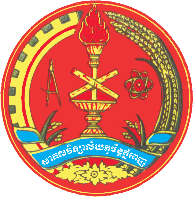 Faculty of …………………Department of …………………Bachelor of Arts in …………………Academic YearNote: Course is similar to subject to be taught. Major Course is a specific subject for specialized study that provides students with expertise skills according to the specific outcomes that relate to the knowledge and skills of the subject discipline. Core subject refers to subjects that provides the generic outcomes or soft skills, such as oral communication, problem-solving, information technology, teamwork, or team leadership, etc.1. COURSE DESCRIPTION2. COURSE LEARNING OUTCOMESBy the end of the course, learners should gain the following knowledge: (3-4 LOs)By the end of the course, learners should be able to use the following skills: (3-4 LOs)By the end of the course, learners should develop the following attitudes: (2 LOs)2.2. COURSE LEARNING OUTCOMES ALIGNMENT WITH PLO#3. Course Outline4. Essential Documents:Core TextbookAdditional Reading materials5. Teaching and Learning Activities6. Student Responsibilities7. Course Policy: (Assessment Policy, Plagiarism and Cheating Policy….) 8. Assessment MethodsNote: Formative and Summative Assessments vary due to the regulations of faculty or institution.9. Description of Assessment Tasks (Rubric)10. Rating ScaleCOURSE SYLLABUSCOURSE SYLLABUSCOURSE SYLLABUSCOURSE SYLLABUSCOURSE SYLLABUSCourse Title Course Title Course Code Course Code No. of Credits Pre-requisite(Code) Pre-requisite(Code) Core Course (Code) Course Coordinator(s) Course Coordinator(s) Email Email Telephone No.Other Course Teacher(s)/Lecturer(s) Other Course Teacher(s)/Lecturer(s) QualificationCourse Type Course Type 	Major         Core       Elective       Other 	 	Major         Core       Elective       Other 	 	Major         Core       Elective       Other 	 Offer in Academic Year 	1st Semester     	                    2nd Semester     		 	1st Semester     	                    2nd Semester     		 	1st Semester     	                    2nd Semester     		 	1st Semester     	                    2nd Semester     		  Revision DateCourse Learning OutcomesCourse Learning OutcomesProgram Learning Outcomes​(PLOs)Program Learning Outcomes​(PLOs)Program Learning Outcomes​(PLOs)Program Learning Outcomes​(PLOs)Program Learning Outcomes​(PLOs)Program Learning Outcomes​(PLOs)Program Learning Outcomes​(PLOs)Program Learning Outcomes​(PLOs)KSACLOsPLO#PLO#PLO#PLO#PLO#PLO#PLO#PLO#knowledgeCLO1knowledgeCLO2knowledgeCLO3knowledgeCLO4SkillCLO5SkillCLO6SkillCLO7AttitudeCLO8AttitudeCLO9WeekTOPIC/ACTIVITYContact HoursRequired Readings 123456789101112131415Assessment TaskScore (%) Related to ​ELOsLetter GradeGrade PointScoreExplanationA4.0085-100ExcellentB+3.5080-84Very GoodB3.0075-79GoodC+2.5070-74Fairly GoodC2.0065-69FairD+1.5060-64PoorD1.0050-59Very PoorF0.00<50Fail